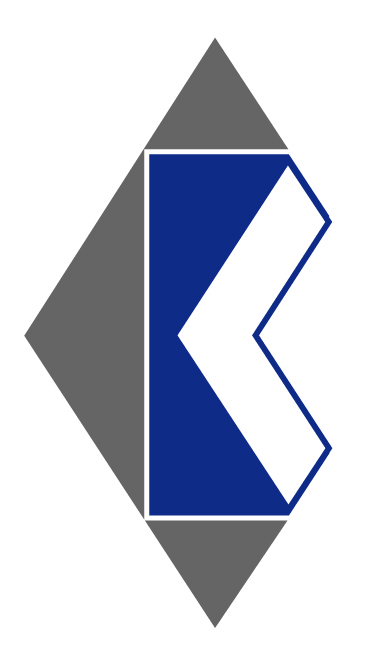 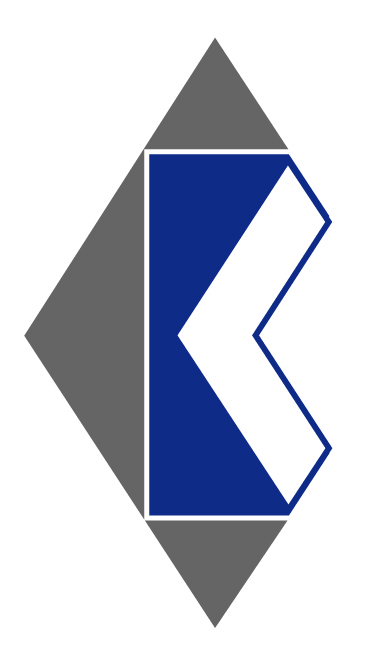 Monitoringa anketas aizpildīšanas metodikaIzmantotie saīsinājumi un lietotie terminiAglomerācija	apdzīvota vieta vai to robežās, vai ārpus tām esoša atsevišķa teritorija, kur iedzīvotāju skaits, apdzīvotības blīvums un ekonomiskā aktivitāte ir pietiekami koncentrēta, lai būtu ekonomiski pamatoti veidot centralizētu kanalizācijas tīklu sistēmu notekūdeņu savākšanai un novadīšanai uz notekūdeņu attīrīšanas iekārtām vai uz to galīgās novadīšanas vietu vidēApkalpošanas teritorija	apdzīvota vieta vai to robežās, vai ārpus tām esoša atsevišķa teritorija, kur iedzīvotāju skaits, apdzīvotības blīvums un ekonomiskā aktivitāte ir pietiekami koncentrēta, lai būtu ekonomiski pamatoti veidot centralizētu ūdensapgādes tīklu sistēmu ar visu tajā ietilpstošo infrastruktūruAnketa	Šai monitoringa anketas aizpildīšanas metodikai pielikumā esošā anketas formaCKS	Centralizētā kanalizācijas sistēmaCŪS	Centralizētā ūdensapgādes sistēmaMetodika	Monitoringa anketas aizpildīšanas metodikaPakalpojumu sniedzējs	Ūdenssaimniecības pakalpojumu sniedzējs ir persona (komersants vai iestāde), kas sniedz noteikta veida ūdenssaimniecības pakalpojumus pakalpojumu sniegšanas teritorijā.VARAM	Latvijas Republikas Vides aizsardzības un reģionālās attīstības ministrijaMonitoringa anketas aizpildīšanas kārtībaJa viens pakalpojumu sniedzējs nodrošina pakalpojumu sniegšanu vairākās aglomerācijās, tad anketa ir jāaizpilda par katru aglomerāciju atsevišķi.Monitoringa anketu nepieciešams aizpildīt elektroniski.Aizpildot monitoringa anketu, sniegt datus par aglomerāciju (kanalizācija) un apkalpošanas teritoriju (ūdensapgāde).Monitoringa anketa, piemērojot metodiku pilnā apmērā būs jāveic 2015.gadā un 2020.gadā (ik piecus gadus). Katru nākamo gadu datu aktualizācija jāveic atbilstoši šīs metodikas norādēm.Anketas aizpildīšanas metodikaVispārēja informācijaNotekūdeņu apsaimniekošanaŪdens apgādeAizpildāmā sadaļaNorādāmā informācijaPapildus skaidrojumsPašvaldībaAdministratīvās teritorijas nosaukumsRepublikas pilsētas vai novada nosaukumsAglomerācijaKanalizācijas pakalpojumu aglomerācijas nosaukums Ja viens Pakalpojumu sniedzējs nodrošina pakalpojumu sniegšanu divās vai vairāk aglomerācijās, tad Anketu aizpilda par katru aglomerāciju atsevišķiPakalpojumu sniedzējs (Finansējuma saņēmējs) Komersanta vai iestādes nosaukumsPersona (komersants vai iestāde), kas sniedz noteikta veida ūdenssaimniecības pakalpojumus pakalpojumu sniegšanas teritorijāAizpildāmā sadaļaAizpildāmā sadaļaNorādāmā informācija un metodoloģija lieluma noteikšanaiKomentāriIedzīvotāju skaits aglomerācijas teritorijā iekļautajās apdzīvotajās vietāsNorāda iedzīvotāju skaitu aglomerācijas teritorijā iekļautajās apdzīvotajās vietās. Ja aglomerācija ietver vairākas apdzīvotās vietas, tad informāciju nepieciešams norādīt par katru apdzīvoto vietu atsevišķi.Datu iegūšanai izmantojams informācijas avots ir PMLP Iedzīvotāju reģistrs.Informāciju par deklarēto iedzīvotāju skaitu norāda saskaņā ar iedzīvotāju reģistra datiem:ko Pakalpojumu sniedzējam sniedz pašvaldība, kurā atrodas konkrētā apdzīvotā vieta (pilsēta vai ciems),Pakalpojumu sniedzējs izmanto publiski pieejamo PMLP datu bāzi (http://www.pmlp.gov.lv/lv/sakums/statistika/iedzivotaju-registrs/ - Latvijas iedzīvotāju skaits pašvaldībās (pagastu dalījumā)), ja tas ir iespējams, ņemot vērā iedzīvotāju dalījumu pagastu griezumā,Pakalpojumu sniedzējs nepieciešamos datus pieprasa LR PMLP Iedzīvotāju reģistra departamentā, sagatavojot rakstisko pieprasījumu.Iedzīvotāju skaitu norāda / pieprasa uz pārskata gada 1.janvāri.Informācija Iedzīvotāju reģistrā ir pieejama līdz ciemu griezumam.LR PMLP Iedzīvotāju reģistrā ir norādīts deklarēto iedzīvotāju skaits. Turpmāk metodikā jēdziens “iedzīvotāji” ir saprotams tikai ar deklarētajiem iedzīvotājiem.Piezīmes:PMLP pakalpojumu sniegšanas kārtība attiecībā uz informāciju no Iedzīvotāju reģistrā sniegta LR PMLP mājas lapā: http://www.pmlp.gov.lv/lv/sakums/pakalpojumi/informacija-no-iedzivotaju-registra/statistikas-un-citu-visparigu-zinu-sniegsana.htmlJa informāciju par iedzīvotājiem PMLP Iedzīvotāju reģistra departamentā pieprasa pašvaldības iestāde / uzņēmums, tad valsts nodeva par pakalpojumu sniegšanu netiek pieprasīta (Iedzīvotāju reģistra departamenta sniegta atbilde). Gatavojot informācijas pieprasījumu Iedzīvotāju reģistra departamentam nepieciešams norādīt informācijas izmantošanas mērķi un, ka pakalpojumu saņēmējs ir pašvaldības iestāde / uzņēmumsJa tehnisko iemeslu dēļ Iedzīvotāju reģistrs nevar sniegt datus uz pārskata gada 1.janvāri (t.i., arhīva dati), tad tas sniedz datus uz informācijas sagatavošanas brīdi. Šajā gadījumā Pakalpojumu sniedzējs anketā izmanto tos datus, ko viņš saņēmis no Iedzīvotāju reģistra, norādot datumu, uz kuru dati tika sniegti.Aktuālais iedzīvotāju skaits aglomerācijāPakalpojumu sniedzējs, sagatavojot šo Anketu, sagatavo informāciju par apdzīvotās/-o vietas/-u rajoniem (precīzi norādot ielas, ielu posmus un konkrētu ēku adreses), kuri nav iekļauti Aglomerācijā (atbilstoši attiecīgiem pašvaldības Domes lēmumiem). Informāciju par iedzīvotāju skaitu, kas ir deklarēti rajonā (-os), kuri atrodas ārpus Aglomerācijas, Pakalpojumu sniedzējam sniedz:pašvaldība saskaņā ar iedzīvotāju reģistra datiem;PMLP Iedzīvotāju reģistra departaments. Iedzīvotāju skaits Aglomerācijā tiek noteikts kā starpība starp kopējo deklarēto iedzīvotāju skaitu apdzīvotajā/-ās vietā/-ās un iedzīvotāju skaitu, kas ir izslēgts no Aglomerācijas. Aprēķinu veic pēc formulas:, kur A – iedzīvotāju skaits aglomerācijā;B – iedzīvotāju skaits apdzīvotajā/-ās vietā/-ās;C – iedzīvotāju skaits, kas deklarēti ārpus aglomerācijas.Ja aglomerācijas robežas saskan ar apdzīvotās/-o vietas/-u robežām, tad šeit norāda to pašu vērtību, kura ir norādīta 1.punktā “Iedzīvotāju skaits aglomerācijas teritorijā iekļautajās apdzīvotajās vietās”.Ja vienā aglomerācijā ir apdzīvotas vietas, kas atrodas dažādos novados, tad Pakalpojumu sniedzējs apkopo informāciju no visām pašvaldībām, kurās ir reģistrēta konkrētā aglomerācija, summējot iegūtos datus.Aizpildot Anketu par otro līdz piekto gadu (pirmais gads – datu iegūšana veicot pilnu apsekošanu saskaņā ar Metodiku), iedzīvotāju skaita aglomerācijā aktualizācija jāveic atbilstoši relatīvajām izmaiņām pilsētā vai ciemā kopumā. Piemēram, ja kopumā iedzīvotāju skaits pilsētā vai ciemā ir samazinājies par 0,2%, tad arī uz Aglomerāciju tiek attiecināts tāds pats samazinājums 0,2% apmērā.Iedzīvotāju skaita aktualizācija ir jāveic reizi gadā, apkopojot datus par iedzīvotāju skaitu uz pārskata gada 1. janvāri (pārskata gads ir gads, par kuru tiek gatavota Anketa).Faktiskie centralizētās kanalizācijas sistēmas izmantotāji (Pieslēgums) - iedzīvotāju, kuru mājsaimniecībām ir pievads centralizētai kanalizācijas sistēmai un kuri izmanto CKS pakalpojumus, skaitsPakalpojumu sniedzējs sagatavo informāciju par to ēku adresēm, kuras ir iekļautas Aglomerācijā un:kurām ir pieejama CKS, bet kurām nav līguma ar Pakalpojuma sniedzēju par centralizēto kanalizācijas pakalpojumu nodrošināšanu (respektīvi, šīs ēkas nav pieslēgtas CKS)kurām nav tehniski pieejama CKS.Informāciju par iedzīvotāju skaitu, kas ir deklarēti adresēs atbilstoši a) un b) punktam (C), Pakalpojumu sniedzējam sniedz:pašvaldība saskaņā ar iedzīvotāju reģistra datiem;PMLP Iedzīvotāju reģistra departaments.Pakalpojumu sniedzējs sniedz pakalpojumus iedzīvotāju skaitam, kurš tiek noteikts pēc formulas:, kurA – pieslēgums (iedzīvotāju skaits);B – iedzīvotāju skaits aglomerācijā;C – iedzīvotāju skaits, kas neizmanto CKS pakalpojumus.Nepieciešamās darbības ir veicamas pirmo reizi, sagatavojot Anketu, un pēc tam ne biežāk kā reizi piecos gados.Tiek noteikts arī CKS izmantotāju skaits relatīvā (procentu) izteiksmē:, kurA1 – pieslēgums (iedzīvotāju skaits relatīvā izteiksmē) gadā, kad tiek veikts apsekojums;B – CKS pieslēgto iedzīvotāju skaits absolūtā izteiksmē;C – Aglomerācijas iedzīvotāju skaits.Katra nākamā gada anketa, kad netiek veikts pilnais novērtējums, tiek papildināta, iepriekšējā gada Anketas versijai pievienojot datus par iepriekšējā gadā papildus pie CKS pieslēgto iedzīvotāju skaitu (slēdzot līgumu par pieslēgšanos pie CKS, Pakalpojumu sniedzējs identificē deklarēto iedzīvotāju skaitu šajās mājsaimniecībās)., kurAn – pieslēguma līmenis (iedzīvotāju skaits relatīvā izteiksmē) gadā, kad tiek veikta Anketas aizpildīšana;A(n-1) – CKS pieslēgto iedzīvotāju skaits relatīvā izteiksmē iepriekšējā gadā;B – papildus CKS pieslēgto iedzīvotāju skaits n gada ietvaros;C – n gada aglomerācijas iedzīvotāju skaits (aktualizācija jāveic atbilstoši relatīvajām izmaiņām pilsētā vai ciemā kopumā. Piemēram, ja kopumā iedzīvotāju skaits pilsētā vai ciemā ir samazinājies par 0,2%, tad arī uz Aglomerāciju tiek attiecināts tāds pats samazinājums 0,2% apmērā). Iedzīvotāju skaita aktualizācija ir jāveic reizi gadā, apkopojot datus par iedzīvotāju skaitu uz pārskata gada 1. janvāri (gads, par kuru tiek gatavota Anketa).Centralizēto kanalizācijas pakalpojumu pieejamība (Pārklājums) - iedzīvotāju, kuru mājsaimniecībām ir iespējams pieslēgties centralizētai kanalizācijas sistēmai, skaitsPārklājuma aprēķinā tiek ieskaitītas tikai tās ēkas, kuras: jau ir pieslēgtas CKS;ir izvietotas uz zemes gabaliem, kas tieši piekļaujas ielai, zem kuras seguma ir izvietoti CKS kanalizācijas tīkli;ir izvietotas uz zemes gabaliem, kas tieši nepiekļaujas ielai, taču nav citas ekonomiski un tehniski pamatotas CKS pieslēguma vietas.Pakalpojumu sniedzējs, sagatavo informāciju par to ēku adresēm, kuras ir iekļautas Aglomerācijā un kurām nav tehniski pieejama CKS.Informāciju par iedzīvotāju skaitu (C), kas ir deklarēti adresēs, kuras ir iekļautas Aglomerācijā un kurām nav tehniski pieejama CKS, Pakalpojumu sniedzējam sniedz:pašvaldība saskaņā ar iedzīvotāju reģistra datiem;PMLP Iedzīvotāju reģistra departaments. Pakalpojumu sniedzējs nodrošina pakalpojumu sniegšanu iedzīvotāju skaitam, kuru nosaka pēc formulas:, kurA – pārklājums (iedzīvotāju skaits);B – iedzīvotāju skaits aglomerācijā;C – iedzīvotāju skaits, kuriem nav tehnisku iespēju pieslēgties pie CKS.Nepieciešamās darbības ir veicamas pirmo reizi, sagatavojot Anketu, un pēc tam ne biežāk kā reizi piecos gados.Tiek noteikts arī CKS pakalpojumu pieejamības apjoms relatīvā (procentu) izteiksmē:, kurA1 – CKS pārklājums (iedzīvotāju skaits relatīvā izteiksmē) gadā, kad tiek veikts apsekojums;B – deklarēto iedzīvotāju skaits, kuriem ir pieejamība (tehniska iespēja pieslēgties) CKS, absolūtā izteiksmē;C – iedzīvotāju skaits Aglomerācijā.Anketa, kad netiek veikts pilnais novērtējums, tiek papildināta, iepriekšējā gada Anketas versijai pievienojot datus par iedzīvotāju skaitu, kuriem konkrētā pārskata gada ietvaros ir radusies iespēja pieslēgties CKS (respektīvi, ir izbūvēti kanalizācijas tīkli). Pakalpojumu sniedzējs sadarbībā ar pašvaldību identificē tajās ēkās deklarēto iedzīvotāju skaitu, kuriem konkrētajā pārskata gadā ir radusies iespēja pieslēgties CKS (papildus pārklājums, t.i., jaunizbūvēti kanalizācijas tīkli)., kurAn – pārklājuma līmenis (iedzīvotāju skaits relatīvā izteiksmē) gadā, kad tiek veikta Anketas aizpildīšana;A(n-1) – pārklājuma līmenis relatīvā izteiksmē iepriekšējā gadā;B – papildus deklarēto iedzīvotāju skaits n gada ietvaros, kuriem n gada ietvaros ir radusies iespēja tehniski pieslēgties CKS;C – n gada aglomerācijas iedzīvotāju skaits (aktualizācija jāveic atbilstoši relatīvajām izmaiņām pilsētā vai ciemā kopumā. Piemēram, ja kopumā iedzīvotāju skaits pilsētā vai ciemā ir samazinājies par 0,2%, tad arī uz Aglomerāciju tiek attiecināts tāds pats samazinājums 0,2% apmērā).Iedzīvotāju skaita aktualizācija ir jāveic reizi gadā, apkopojot datus par iedzīvotāju skaitu uz pārskata gada 1. janvāri (gads, par kuru tiek gatavota Anketa).Ar izvedamām cisternām apkalpoto iedzīvotāju skaits (Aglomerācijas iedzīvotāju, kuriem noslēgti līgumi par septiķu izvešanu uz notekūdeņu attīrīšanas iekārtām, skaits)Pakalpojumu sniedzējs sagatavo sarakstu ar adresēm, kuras ir noslēgušas līgumu ar Pakalpojumu sniedzēju par notekūdeņu izvešanu ar cisternām.Informāciju par iedzīvotāju skaitu, kas deklarēti šajās adresēs, Pakalpojumu sniedzējam sniedz:pašvaldība saskaņā ar iedzīvotāju reģistra datiem;PMLP Iedzīvotāju reģistra departaments.Ja Pakalpojumu sniedzējam ir zināmi iedzīvotāji (mājsaimniecības), kas izved septiķus, bet tiem nav noslēgts līgums (samaksa tiek veikta balstoties uz kārtējo rēķinu par pakalpojumiem), tad šādi iedzīvotāji ir pieskaitāmi aprēķinam.Ja Pakalpojumu sniedzējam ir zināmi iedzīvotāji, kas izved septiķus, ar citu asenizācijas pakalpojumu sniedzēju, tad arī šādi iedzīvotāji ir jāpieskaita aprēķinam, atsevišķi norādot savus un citu asenizācijas pakalpojumu klientus.Iedzīvotāju skaits aglomerācijā, kas izmanto individuālās notekūdeņu attīrīšanas iekārtasSagatavojot Anketu pirmo reizi, ir jāapseko visas Aglomerācijas ēkas, kuras nav pieslēgtas CKS.Atbilstoši apsekojuma rezultātiem, individuālo NAI izmantotāju skaits ir nosakāms iesniedzot pašvaldībai / Iedzīvotāju reģistra departamentam informāciju ar ēku adresēm. Pašvaldība saskaņā ar iedzīvotāju reģistra datiem vai Iedzīvotāju reģistra departaments sniedz datus Pakalpojumu sniedzējam par kopējo deklarēto iedzīvotāju skaitu šādās ēkās.Administratīvās teritorijas būvvaldei ar atbilstošu pašvaldības saistošo noteikumu starpniecību nedrīkst būt tiesības izsniegt tehniskos noteikumus individuālo NAI projektēšanai un būvniecībai, ja konkrētajai mājsaimniecībai ir pieejami CKS pakalpojumi (tā atrodas Aglomerācijas kanalizācijas tīklu pārklājuma zonā).Lai samazinātu tehniskās apsekošanas slogu Pakalpojumu sniedzējs sadarbojoties ar pašvaldības būvvaldi var sašaurināt apsekojamo ēku skaitu identificējot dokumentus, kas apliecina to faktisko vai iespējamo esamību konkrētajā adresē, t.i.:Būvatļaujas individuālo NAI būvniecībai;Dokumentācija, kas tiek sagatavota būves nodošanai ekspluatācijā;Izsniegtie tehniskie noteikumi individuālo NAI projektēšanai.Gruntsūdeņu (t.sk. arī notekūdeņu) nekontrolēta infiltrācija centralizētajā kanalizācijas sistēmā, m3 diennaktīInfiltrācija tiek aprēķināta kā starpība starp ieplūdi Pakalpojuma sniedzēja NAI (vai arī visu NAI ieplūdes datu summa, ja Aglomerācijā ir vairāk nekā viena NAI) un izrakstītajiem rēķiniem CKS lietotājiem. Tāpat tiek atņemts ūdens sagatavošanas filtru skalošanas u.c. tehniskām vajadzībām izmantotais ūdens, ja tas tiek novadīts sadzīves kanalizācijas tīklā. Rezultāts jādala ar 365., kurA – infiltrācija CKS diennaktī;B – ieplūdes NAI notekūdeņu daudzums;C – notekūdeņu daudzums, par kuru izrakstīti rēķini;D - ūdens sagatavošanas filtru skalošanas u.c. tehniskām vajadzībām izmantotais ūdens, ja tas tiek novadīts sadzīves kanalizācijas tīklā.Ja ūdens sagatavošanas filtru skalošanas u.c. tehniskām vajadzībām izmantotais ūdens (D) tiek novadīts lietus ūdens kanalizācijas tīklā, tad tā vērtība formulas kontekstā ir uzskatāma par 0 (nulle).Decentralizētajās notekūdeņu savākšanas sistēmās radīto notekūdeņu daudzums, m3 diennaktīDecentralizētajās notekūdeņu savākšanas sistēmās radīto notekūdeņu daudzums tiek aprēķināts kā starpība starp “Aktuālais iedzīvotāju skaits aglomerācijā” un “Faktiskie centralizētās kanalizācijas sistēmas izmantotāji (iedzīvotāju skaits)”, kura ir reizināta ar savākto notekūdeņu apjomu uz vienu iedzīvotāju Aglomerācijas CKS:, kurA –decentralizētajās notekūdeņu savākšanas sistēmās radītais notekūdeņu daudzums diennaktī;B – iedzīvotāju skaits aglomerācijā;C – CKS izmantotāju skaitsD – savākto notekūdeņu apjoms gadā uz vienu iedzīvotāju Aglomerācijā.D lielumu nosaka pēc formulas:, kurE - gadā savākto notekūdeņu apjoms (m3) iedzīvotāju sektorā (izrakstītie rēķini iedzīvotājiem par centralizētu notekūdeņu savākšanu);F – metodikas 3. punkta ietvaros aplēstais pieslēgto iedzīvotāju skaits (Faktiskie centralizētās kanalizācijas sistēmas izmantotāji).Aizpildāmā sadaļaAizpildāmā sadaļaNorādāmā informācija un metodoloģija lieluma noteikšanaiKomentāriIedzīvotāju skaits apkalpošanas teritorijā iekļautajās apdzīvotajās vietāsNorāda iedzīvotāju skaitu apkalpošanas teritorijā iekļautajās apdzīvotajās vietās. Ja apkalpošanas teritorija ietver vairākas apdzīvotās vietas, tad informāciju nepieciešams norādīt par katru apdzīvoto vietu atsevišķi.Datu iegūšanai izmantojams informācijas avots ir PMLP Iedzīvotāju reģistrs.Informāciju par deklarēto iedzīvotāju skaitu norāda saskaņā ar iedzīvotāju reģistra datiem:ko Pakalpojumu sniedzējam sniedz pašvaldība, kurā atrodas konkrētā apdzīvotā vieta (pilsēta vai ciems),Pakalpojumu sniedzējs izmanto publiski pieejamo PMLP datu bāzi (http://www.pmlp.gov.lv/lv/sakums/statistika/iedzivotaju-registrs/ - Latvijas iedzīvotāju skaits pašvaldībās (pagastu dalījumā)), ja tas ir iespējams, ņemot vērā iedzīvotāju dalījumu pagastu griezumā,Pakalpojumu sniedzējs nepieciešamos datus pieprasa LR PMLP Iedzīvotāju reģistra departamentā, sagatavojot rakstisko pieprasījumu.Iedzīvotāju skaitu norāda / pieprasa uz pārskata gada 1.janvāri.Informācija Iedzīvotāju reģistrā ir pieejama līdz ciemu griezumam.LR PMLP Iedzīvotāju reģistrā ir norādīts deklarēto iedzīvotāju skaits. Turpmāk metodikā jēdziens “iedzīvotāji” ir saprotams tikai ar deklarētajiem iedzīvotājiem.Piezīmes:PMLP pakalpojumu sniegšanas kārtība attiecībā uz informāciju no Iedzīvotāju reģistrā sniegta LR PMLP mājas lapā: http://www.pmlp.gov.lv/lv/sakums/pakalpojumi/informacija-no-iedzivotaju-registra/statistikas-un-citu-visparigu-zinu-sniegsana.htmlJa informāciju par iedzīvotājiem PMLP Iedzīvotāju reģistra departamentā pieprasa pašvaldības iestāde / uzņēmums, tad valsts nodeva par pakalpojumu sniegšanu netiek pieprasīta (Iedzīvotāju reģistra departamenta sniegta atbilde). Gatavojot informācijas pieprasījumu Iedzīvotāju reģistra departamentam nepieciešams norādīt informācijas izmantošanas mērķi un, ka pakalpojumu saņēmējs ir pašvaldības iestāde / uzņēmumsJa tehnisko iemeslu dēļ Iedzīvotāju reģistrs nevar sniegt datus uz pārskata gada 1.janvāri (t.i., arhīva dati), tad tas sniedz datus uz informācijas sagatavošanas brīdi. Šajā gadījumā Pakalpojumu sniedzējs anketā izmanto tos datus, ko viņš saņēmis no Iedzīvotāju reģistra, norādot datumu, uz kuru dati tika sniegti.Iedzīvotāju skaits apkalpošanas teritorijā iekļautajās apdzīvotajās vietāsPakalpojumu sniedzējs, sagatavojot šo Anketu, sagatavo informāciju par apdzīvotās/-o vietas/-u rajoniem (precīzi norādot ielas, ielu posmus un konkrētu ēku adreses), kuri nav iekļauti Apkalpošanas teritorijā (atbilstoši attiecīgiem pašvaldības Domes lēmumiem).Informāciju par iedzīvotāju skaitu, kas ir deklarēti rajonā (-os), kuri atrodas ārpus Apkalpošanas teritorijas, Pakalpojumu sniedzējam sniedz:pašvaldība saskaņā ar iedzīvotāju reģistra datiem;PMLP Iedzīvotāju reģistra departaments. Iedzīvotāju skaits Apkalpošanas teritorijas tiek noteikts kā starpība starp kopējo deklarēto iedzīvotāju skaitu apdzīvotajā/-ās vietā/-ās un iedzīvotāju skaitu, kas ir izslēgts no Apkalpošanas teritorijas. Aprēķinu veic pēc formulas:, kur A – iedzīvotāju skaits apkalpošanas teritorijā;B – iedzīvotāju skaits apdzīvotajā/-ās vietā/-ās;C – iedzīvotāju skaits, kas deklarēti ārpus apkalpošanas teritorijas.Ja apkalpošanas teritorijas robežas saskan ar apdzīvotās/-o vietas/-u robežām, tad šeit norāda to pašu vērtību, kura ir norādīta 9.punktā “Iedzīvotāju skaits apkalpošanas teritorijā iekļautajās apdzīvotajās vietās”.Ja vienā apkalpošanas teritorijā ir apdzīvotas vietas, kas atrodas dažādos novados, tad Pakalpojumu sniedzējs apkopo informāciju no visām pašvaldībām, kurās ir reģistrēta konkrētā apkalpošanas teritorija, summējot iegūtos datus.Aizpildot Anketu par otro līdz piekto gadu (pirmais gads – datu iegūšana veicot pilnu apsekošanu saskaņā ar Metodiku), iedzīvotāju skaita apkalpošanas teritorijā aktualizācija jāveic atbilstoši relatīvajām izmaiņām pilsētā vai ciemā kopumā. Piemēram, ja kopumā iedzīvotāju skaits pilsētā vai ciemā ir samazinājies par 0,2%, tad arī uz apkalpošanas teritoriju tiek attiecināts tāds pats samazinājums 0,2% apmērā.Iedzīvotāju skaita aktualizācija ir jāveic reizi gadā, apkopojot datus par iedzīvotāju skaitu uz pārskata gada 1. janvāri (pārskata gads ir gads, par kuru tiek gatavota Anketa).Faktiskie centralizētās ūdens apgādes sistēmas izmantotāji (Pieslēgums) - iedzīvotāju, kuru mājsaimniecībām ir iespējams pieslēgties centralizētai ūdensapgādes sistēmai, skaitsPakalpojumu sniedzējs sagatavo informāciju par to ēku adresēm, kuras ir iekļautas Apkalpošanas teritorijā un:kurām ir pieejama CŪS, bet kurām nav līguma ar Pakalpojuma sniedzēju par centralizēto ūdensapgādes pakalpojumu nodrošināšanu (respektīvi, šīs ēkas nav pieslēgtas CKS)kurām nav tehniski pieejama CŪS.Informāciju par iedzīvotāju skaitu, kas ir deklarēti adresēs atbilstoši a) un b) punktam (C), Pakalpojumu sniedzējam sniedz:pašvaldība saskaņā ar iedzīvotāju reģistra datiem;PMLP Iedzīvotāju reģistra departaments.Pakalpojumu sniedzējs sniedz pakalpojumus iedzīvotāju skaitam, kurš tiek noteikts pēc formulas:, kurA – pieslēgums (iedzīvotāju skaits);B – iedzīvotāju skaits apkalpošanas teritorijā;C – iedzīvotāju skaits, kas neizmanto CŪS pakalpojumus.Nepieciešamās darbības ir veicamas pirmo reizi, sagatavojot Anketu, un pēc tam ne biežāk kā reizi piecos gados.Tiek noteikts arī CŪS izmantotāju skaits relatīvā (procentu) izteiksmē:, kurA1 – pieslēguma līmenis (iedzīvotāju skaits relatīvā izteiksmē) gadā, kad tiek veikts apsekojums saskaņā ar Scenāriju B;B – CŪS pieslēgto iedzīvotāju skaits absolūtā izteiksmē;C – iedzīvotāju skaits Apkalpošanas teritorijāKatra nākamā gada anketa, kad netiek veikts pilnais novērtējums, tiek papildināta, iepriekšējā gada Anketas versijai pievienojot datus par iepriekšējā gadā papildus pie CŪS pieslēgtā iedzīvotāju skaitu (slēdzot līgumu par pieslēgšanos pie CŪS Pakalpojumu sniedzējs identificē deklarēto iedzīvotāju skaitu, kuru apkalpos jaunais pieslēgums):, kurAn – pieslēguma līmenis (iedzīvotāju skaits relatīvā izteiksmē) gadā, kad tiek veikta Anketas aizpildīšana;A(n-1) – CŪS pieslēgto iedzīvotāju skaits relatīvā izteiksmē iepriekšējā gadā;B – papildus pieslēgto iedzīvotāju skaits n gada ietvaros;C – n gada iedzīvotāju skaits Apkalpošanas teritorijā (aktualizācija jāveic atbilstoši relatīvajām izmaiņām pilsētā vai ciemā kopumā. Piemēram, ja kopumā iedzīvotāju skaits pilsētā vai ciemā ir samazinājies par 0,2%, tad arī uz Apkalpošanas teritoriju tiek attiecināts tāds pats samazinājums 0,2% apmērā). Iedzīvotāju skaita aktualizācija ir jāveic reizi gadā, apkopojot datus no pašvaldības par iedzīvotāju skaitu uz pārskata gada 1. Janvāri (gads, par kuru tiek gatavota Anketa).Centralizēto ūdensapgādes pakalpojumu pieejamība (Pārklājums) - iedzīvotāju, kuru mājsaimniecībām ir pievads centralizētai ūdensapgādes sistēmai, skaitsPārklājuma aprēķinā tiek ieskaitītas tikai tās ēkas, kuras: jau ir pieslēgtas CŪS;ir izvietotas uz zemes gabaliem, kas tieši piekļaujas ielai, zem kuras seguma ir izvietoti CŪS tīkli;ir izvietotas uz zemes gabaliem, kas tieši nepiekļaujas ielai, taču nav citas ekonomiski un tehniski pamatotas CŪS pieslēguma vietas.Pakalpojumu sniedzējs sagatavo informāciju par to ēku adresēm, kuras ir iekļautas Apkalpošanas teritorijā un kurām nav tehniski pieejama CŪS.Informāciju par iedzīvotāju skaitu (C), kas ir deklarēti adresēs, kuras ir iekļautas Apkalpošanas teritorijā un kurām nav tehniski pieejama CŪS, Pakalpojumu sniedzējam sniedz:pašvaldība saskaņā ar iedzīvotāju reģistra datiem;PMLP Iedzīvotāju reģistra departaments. Pakalpojumu sniedzējs nodrošina pakalpojumu sniegšanu iedzīvotāju skaitam, kuru nosaka pēc formulas:, kurA – pārklājums (iedzīvotāju skaits);B – iedzīvotāju skaits Apkalpošanas teritorijā; C – iedzīvotāju skaits, kuriem nav tehnisku iespēju pieslēgties pie CŪS.Nepieciešamās darbības ir veicamas pirmo reizi, sagatavojot Anketu, un pēc tam ne biežāk kā reizi piecos gados.Tiek noteikts arī CŪS pakalpojumu pieejamības apjoms (pārklājums) relatīvā (procentu) izteiksmē:, kurA1 – CŪS pārklājums (iedzīvotāju skaits relatīvā izteiksmē) gadā;B – iedzīvotāju skaits, kuriem ir tehniskā pieejamība CŪS, absolūtā izteiksmē;C – iedzīvotāju skaits Apkalpošanas teritorijā.Katra nākamā gada anketa, kad netiek veikts pilnais novērtējums, tiek papildināta, iepriekšējā gada Anketas versijai pievienojot datus par iedzīvotāju skaitu, kuriem konkrētā pārskata gada ietvaros ir radusies iespēja pieslēgties CŪS (respektīvi, ir izbūvēti ūdensapgādes tīkli). Pakalpojumu sniedzējs sadarbībā ar pašvaldību identificē tajās ēkās deklarēto iedzīvotāju skaitu, kuras tehniski var apkalpot konkrētajā pārskata gadā jaunizbūvētie ūdensapgādes tīkli., kurAn – CŪS pārklājuma līmenis (iedzīvotāju skaits relatīvā izteiksmē) gadā, kad tiek veikta Anketas aizpildīšana;A(n-1) – pārklājuma līmenis relatīvā izteiksmē iepriekšējā gadā;B – papildus iedzīvotāju skaits n gada ietvaros, kuriem n gada ietvaros ir radusies iespēja tehniski pieslēgties CŪS;C – n gada iedzīvotāju skaits Apkalpošanas teritorijā (aktualizācija jāveic atbilstoši relatīvajām izmaiņām pilsētā vai ciemā kopumā. Piemēram, ja kopumā iedzīvotāju skaits pilsētā vai ciemā ir samazinājies par 0,2%, tad arī uz Apkalpošanas teritoriju tiek attiecināts tāds pats samazinājums 0,2% apmērā).Iedzīvotāju skaita aktualizācija ir jāveic reizi gadā, apkopojot datus no pašvaldības par iedzīvotāju skaitu uz pārskata gada 1. janvāri (gads, par kuru tiek gatavota Anketa).Ūdens zudumi, m3 gadā:Ūdens zudumi tiek aprēķināti kā starpība starp pacelto ūdens apjomu (saskaņā mērītāja datiem), pārdoto ūdens apjomu Pakalpojuma saņēmējiem (atbilstoši piestādītajiem rēķiniem) un ūdens patēriņu tehniskajam vajadzībām (piemēram, filtru un tīklu skalošanai, ugunsdzēsības vajadzībām u.c.):, kur A – ūdens zudumi;B – paceltais ūdens apjoms;C – pārdotais ūdens apjoms;D – ūdens patēriņš tehniskajām vajadzībām.Anketā nepieciešams norādīt atsevišķi:paceltais ūdens apjomspārdotais ūdens apjomsūdens patēriņš tehniskajam vajadzībām.